Moj put od kuće do škole – 1. razredUpute za učenikeOpis zadatka:Otvori poveznicu https://www.autodraw.com/Na praznom radnom prostoru nacrtaj svoj put od kuće do škole u obliku labirintaNa tom putu nacrtaj zgrade, kuće, park ili trgovinu, … kraj kojih svaki dan prolazišCrvenom strelicom označi ispravan put od kuće do škole, tj. rješenje tvog labirintaPrimjer jednog crteža pogledaj na slici ispod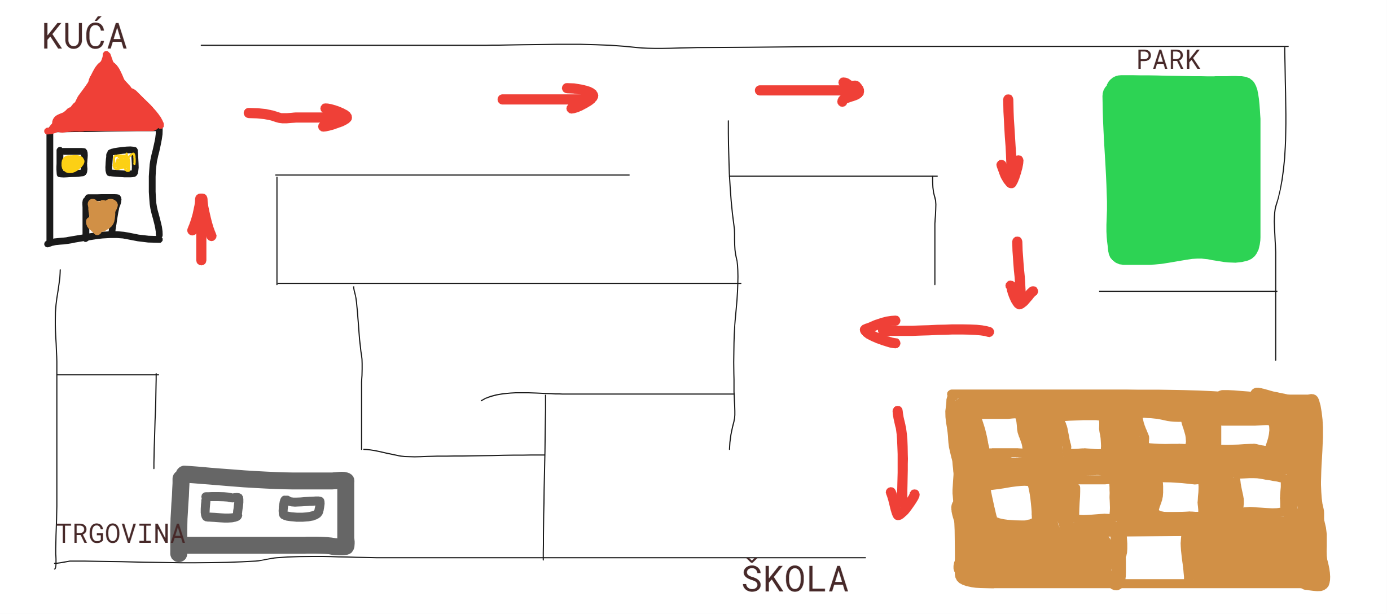 Slika 1.Svoj rad spremi na računalo. Postupak spremanja pogledaj na slici 2. Na njoj je crvenom bojom zaokruženo mjesto gdje trebaš kliknuti kako bi započeo spremanje svog rada na računalo.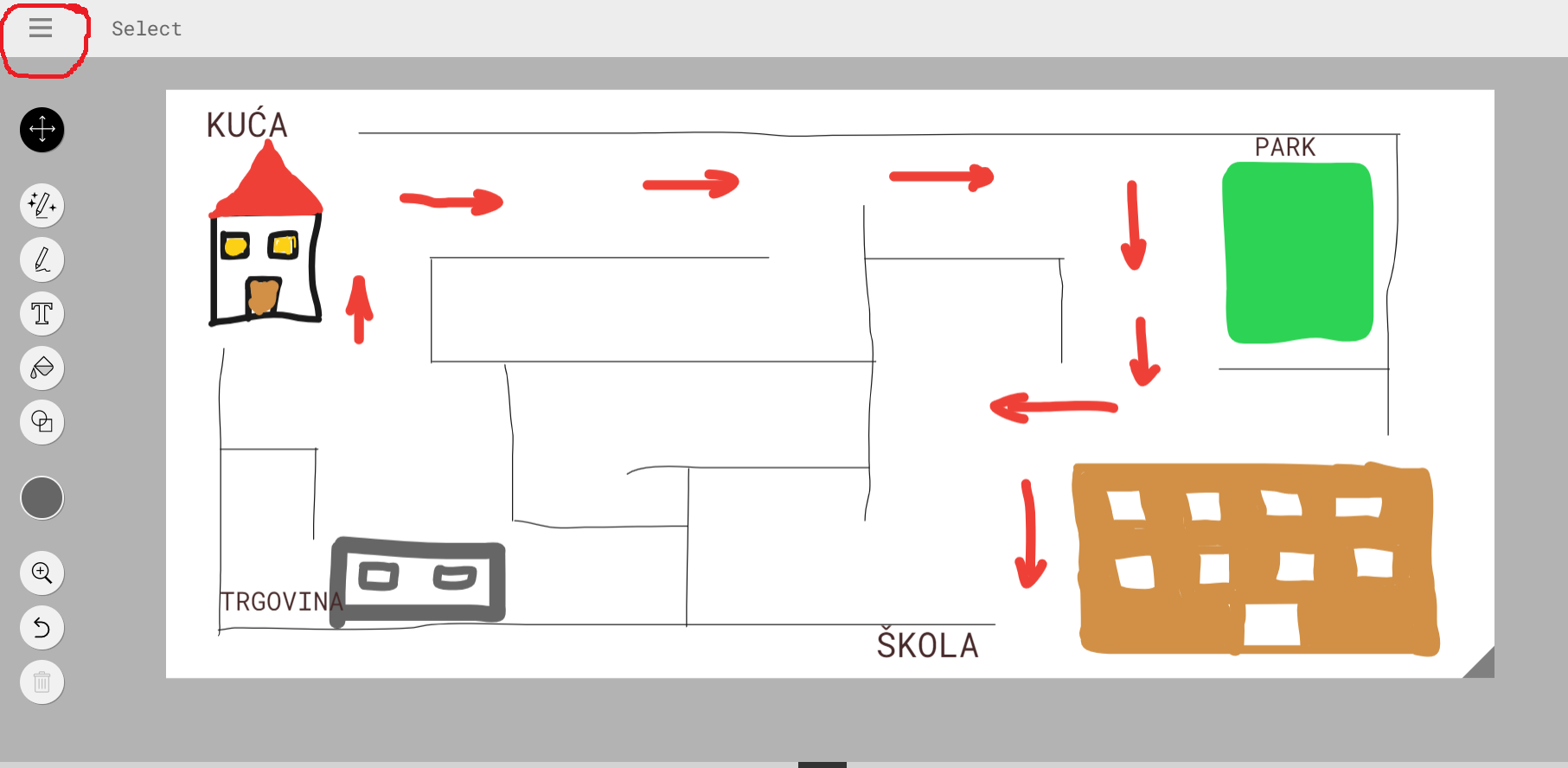 Slika 2.Na slici 3 je crvenom bojom zaokruženo mjesto gdje trebaš kliknuti kako bi završio spremanje svog rada na računalo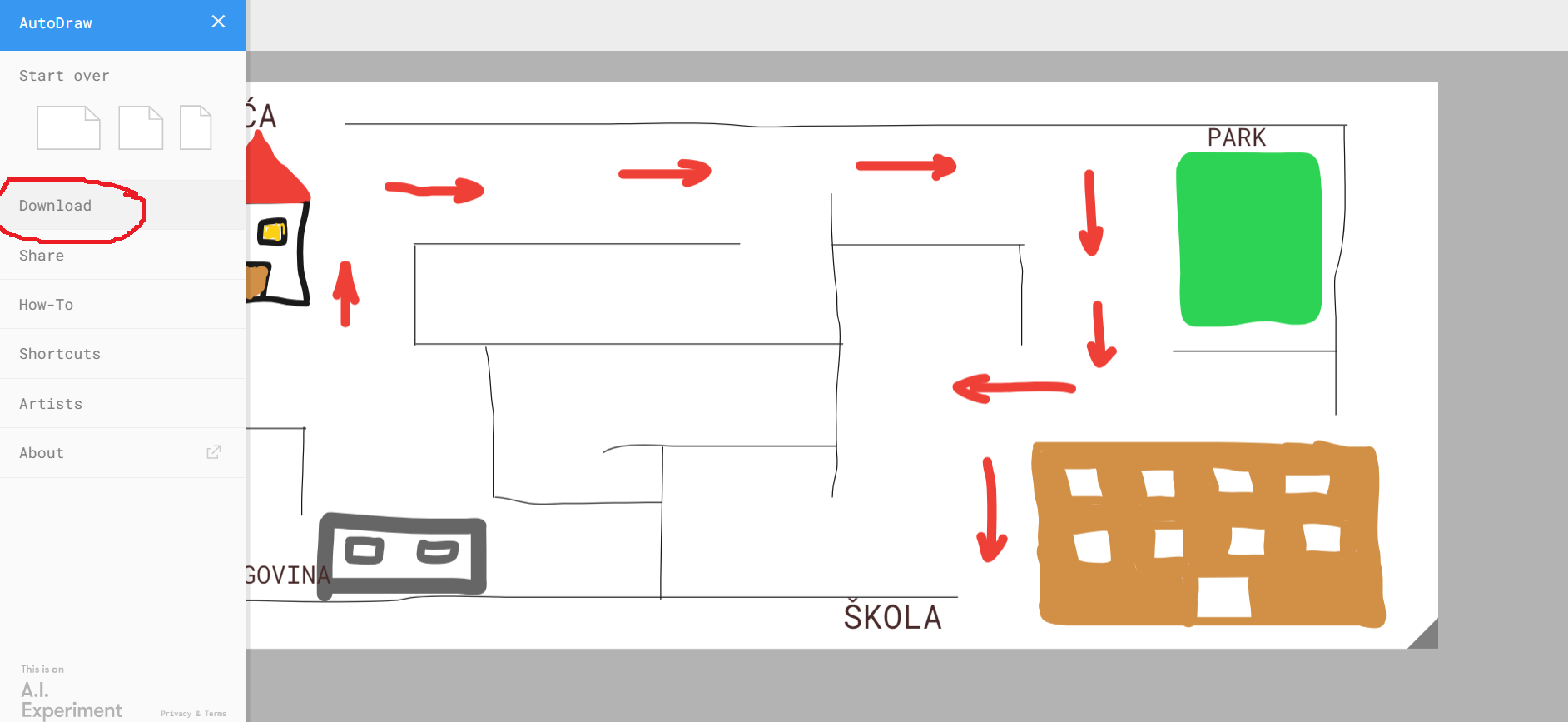 Slika 3.Tvoj rad je sada gotov i spremljen na tvoje računaloPokaži ga učiteljici 